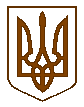 Білокриницька сільська радаРівненського району  РівненськоЇ області(шоста чергова сесія восьмого скликання)РІШЕННЯ07 червня 2021 року                                                                        		 № 201Сільський голова                                                                       Тетяна ГОНЧАРУКПро реконструкцію вуличного освітлення в с. Гориньград Перший Заслухавши інформацію сільського голови Гончарук Тетяни Володимирівни щодо реконструкції вуличного освітлення в с. Гориньград Перший Рівненського району Рівненської області, керуючись ст. 26 Закону України «Про місцеве самоврядування в Україні», за погодженням з постійними комісіями, сесія сільської радиЗаслухавши інформацію сільського голови Гончарук Тетяни Володимирівни щодо реконструкції вуличного освітлення в с. Гориньград Перший Рівненського району Рівненської області, керуючись ст. 26 Закону України «Про місцеве самоврядування в Україні», за погодженням з постійними комісіями, сесія сільської радиВИРІШИЛА:ВИРІШИЛА:Провести реконструкцію вуличного освітлення в с. Гориньград Перший Рівненського району Рівненської області.Розробити вихідні дані для проекту.Отримати технічні умови для проекту.Розробити проектну документацію. Контроль за виконанням рішення покласти на постійну комісію сільської ради з питань соціально-економічного розвитку села, охорони здоров'я, екології та земельних відносин.Провести реконструкцію вуличного освітлення в с. Гориньград Перший Рівненського району Рівненської області.Розробити вихідні дані для проекту.Отримати технічні умови для проекту.Розробити проектну документацію. Контроль за виконанням рішення покласти на постійну комісію сільської ради з питань соціально-економічного розвитку села, охорони здоров'я, екології та земельних відносин.